ПОЯСНЮВАЛЬНА ЗАПИСКА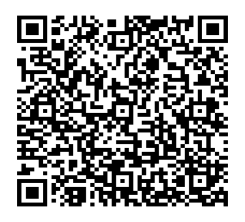 № ПЗН-50406 від 15.03.2023до проєкту рішення Київської міської ради:
Про надання ОБ'ЄДНАННЮ СПІВВЛАСНИКІВ БАГАТОКВАРТИРНОГО БУДИНКУ «ФАЙНА ТАУН 5» дозволу на розроблення проєкту землеустрою щодо відведення земельної ділянки у постійне користування для експлуатації та обслуговування багатоквартирного житлового будинку з об'єктами торгово-розважальної та ринкової інфраструктури з влаштуванням зони зелених насаджень  на вул. Салютній, 2-б у Шевченківському районі міста Києва
Юридична особа:*за даними Єдиного державного реєстру юридичних осіб, фізичних осіб-підприємців та громадських формуваньВідомості про земельну ділянку 8000000000:88:014:0050.	Обґрунтування прийняття рішення.На клопотання зацікавленої особи відповідно до статей 9, 123 Земельного кодексу України та Порядку набуття прав на землю із земель комунальної власності у місті Києві, затвердженого рішенням від 20.04.2017 № 241/2463, Департаментом земельних ресурсів виконавчого органу Київської міської ради (Київської міської державної адміністрації) розроблено проєкт рішення Київської міської ради.Мета прийняття рішення.Метою прийняття рішення є забезпечення реалізації встановленого Земельним кодексом України права особи на оформлення права користування на землю.Особливі характеристики ділянки.Стан нормативно-правової бази у даній сфері правового регулювання.Загальні засади та порядок отримання дозволу на розроблення документації із землеустрою визначено статтями 9, 123 Земельного кодексу України.Фінансово-економічне обґрунтування.Реалізація рішення не потребує додаткових витрат міського бюджету.Прогноз соціально-економічних та інших наслідків прийняття рішення.Наслідками прийняття розробленого проєкту рішення стане реалізація зацікавленою особою своїх прав щодо використання земельної ділянки.Доповідач: директор Департаменту земельних ресурсів Валентина ПЕЛИХ НазваОБ'ЄДНАННЯ СПІВВЛАСНИКІВ БАГАТОКВАРТИРНОГО БУДИНКУ "ФАЙНА ТАУН" Перелік засновників (учасників)*ЗГІДНО РЕЄСТРУ ЧЛЕНІВ ОБ'ЄДНАННЯ СПІВВЛАСНИКІВ.КУХАРУК ВІКТОР ВІТАЛІЙОВИЧ - керівник Кінцевий бенефіціарний власник (контролер)* Відсутній Клопотаннявід 26.01.2023 № 681830172 Місце розташування (адреса):м. Київ, р-н Шевченківський, вул. Салютна, 2-б Площа:0,2741 гаВид та термін користування:постійне користуванняВид використання:для експлуатації та обслуговування багатоквартирного житлового будинку з об'єктами торгово-розважальної та ринкової інфраструктури з влаштуванням зони зелених насаджень  Наявність будівель  і споруд на ділянці:Земельна ділянка забудована житловим будинком (акт приймання передачі  в управління  від ТОВ «Столична проектно-будівельна компанія»  до ОСББ «Файна Таун 5» ).  Наявність ДПТ:Детальний план території по вул. Туполєва,12  затверджений рішенням Київської міської ради від 14.07.2016 №725/725. Рішенням Київської міської ради від 20.12.2016 № 680/1684, затверджено проект землеустрою щодо відведення земельних ділянок Приватному акціонерному товариству «Центр Агропромислових Технологій» для будівництва, експлуатації та обслуговування житлово-офісного, торговельного комплексу з наземними і підземними паркінгами та вбудовано-прибудованими приміщеннями громадського , соціального та торговельного призначення на вул. Салютній, 2-б у Шевченківському районі, відповідно до якого вид цільового призначення земельної ділянки - 03.15 (для будівництва та обслуговування інших будівель громадської забудови), категорія земель – землі житлової та громадської забудови. Відповідно до містобудівних умов та обмежень забудови, виданих Департаментом містобудування та архітектури виконавчого органу Київської міської ради (КМДА) від 05.02.2017 на забудову території, функціональне призначення земельної ділянки  визначено: частково малоповерхова забудова, частково багатоквартирна середньо- та багатоповерхова забудова. Функціональне призначення       згідно з Генпланом:Відповідно до Генерального плану міста Києва, затвердженого рішенням Київської міської ради                  від 28.03.2002 № 370/1804, земельна ділянка за функціональним призначенням часктово належить до території багатоповерхової житлової забудови (перспективна) та частково до зелених насаджень загального користування (перспективні). Правовий режим:Земельна ділянка належить до земель комунальної власності територіальної громади міста Києва. Розташування в зеленій зоні:Земельна ділянка не входить до зеленої зони. Інші особливості:Землекористувачем земельної ділянки є Приватне акціонерне товариство «ЦЕНТР АГРОПРОМИСЛОВИХ ТЕХНОЛОГІЙ» відповідно до договору оренди, за реєстровим № 720, зареєстрованим Головним управлінням земельних ресурсів виконавчого органу Київської міської ради (КМДА) 18.10.2004 за № 91-6-00345 (зі змінами). Нотаріально посвідченою заявою від 17.01.2023, Приватне акціонерне товариство «ЦЕНТР АГРОПРОМИСЛОВИХ ТЕХНОЛОГІЙ» надало згоду на припинення права користування земельною ділянкою на користь                            ОСББ «Файна Таун 5».Земельна ділянка кадастровий номер 8000000000:88:014:0050, сформована з цільовим призначенням для будівництва та обслуговування інших будівель громадської забудови (03.15), категорія земель -  землі житлової та громадської забудови. Нотаріально посвідченою заявою про погодження зміни цільового призначення земельної ділянки від 17.01.2023 Приватне акціонерне товариство «ЦЕНТР АГРОПРОМИСЛОВИХ ТЕХНОЛОГІЙ» погодило зміну цільового призначення земельної ділянки на 02.10 (для будівництва і обслуговування багатоквартирного житлового будинку з об’єктами торгово-розважальної та ринкової інфраструктури).Зазначаємо, що Департамент земельних ресурсів не може перебирати на себе повноваження Київської міської ради та приймати рішення про передачу або відмову в передачі земельної ділянки відповідно до статей 9, 122 Земельного кодексу України.Згідно з пунктом 34 частини першої статті 26 Закону України «Про місцеве самоврядування в Україні» виключено на пленарних засіданнях сільської, селищної, міської ради вирішуються питання регулювання земельних відносин.Тобто, вирішення питань щодо надання дозволу або відмову у наданні дозволу на розроблення документації із землеустрою щодо відведення земельної ділянки кадастровий номер 8000000000:88:014:0050 на                             вул. Салютній, 2-б міста Києва є виключно компетенцією Київської міської ради.Зазначене підтверджується, зокрема, рішеннями Верховного Суду від 28.04.2021 у справі № 826/8857/16,              від 17.04.2018 у справі № 826/8107/16, від 16.09.2021 у справі            № 826/8847/16.Зважаючи на положення статей 9, 122 Земельного кодексу України та пункту 34 частини першої статті 26 Закону України «Про місцеве самоврядування в Україні» (щодо обов’язковості розгляду питань землекористування на пленарних засіданнях) вказаний проєкт рішення направляється для подальшого розгляду Київською міською радою.Директор Департаменту земельних ресурсівВалентина ПЕЛИХ